南京中医药大学国际经方学院关于南京中医药大学国际经方培训班第三期的通知为了推广和普及经方应用，由南京中医药大学国际经方学院主办的南京中医药大学国际经方培训班第三期将于2018年6月16日至18日江苏南京举办。具体事宜通知如下：一、参加对象及人数：
参加对象：各级医疗机构的各科临床医师。招生人数：220人。
二、报名时间：额满即止。
三、培训班报名方式：收费标准：
1、培训费：1500元/人。（含资料费）
2、住宿费（含早餐）：双人间：160元人民币/天/人，单人间：340元人民币/天/人。
3、餐费：午餐、晚餐分别为65元/人/餐。缴费方式：只汇培训费1500元，食宿费现场交。缴费步骤：关注微信公众号号：南中医计财处；或者直接识别以下二维码图片，进入缴费页面；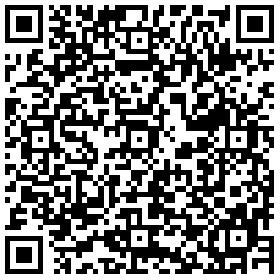 点击右下方菜单栏业务办理，点击公众服务；点击自助缴费，进入缴费项目-南中医国际经方培训班-2018国际经方培训班第三期；填写报名信息，点击确定，进入缴费页面；进入缴费页面后，直接微信公众号缴费；缴费完成后，选择历史缴费，将已缴费的截图发送给会务联系人。注：上课座位安排以缴费先后来定；报名完成后，不接受任何原因退款，亦不接受私下转让学习名额；如需报销者，关注微信公众号南中医计财处，点击业务办理，选择公众服务-自助缴费-我的缴费-2018国际经方培训班-索取发票，按要求填写即可。四、报到时间及地点：
1、报到时间：2018年6月15日 13:00-21:00。
2、报到地点：南京中公汇悦酒店（南京市栖霞区元化路8号南大科学园内东门）。五、培训班上课地点、课程安排、及注意事项1、上课地点：南京中公汇悦酒店（南京市栖霞区元化路8号南大科学园内东门）2、课程安排授课专家简介：黄煌南京中医药大学教授，国际经方学院院长，江苏省名中医。以经方医学流派为主攻方向，其中尤以经方体质、方证与药证为研究重点。曹灵勇教授，博士研究生导师。浙江中医药大学中医临床经典教研室主任。 杭州西湖经方中医研究院名誉院长， 杭州经典中医研究院院长。中华中医药学会仲景学术联盟常务理事。黄仕沛广州市名中医，广州市越秀区中医院南院名誉院长。中华中医药学会热病专业委员会委员，广东省中医药学会脑病专业委员会顾问广州中医药学会常务理事。刘方柏主任医师，四川省老中医药专家学术经验继承工作指导老师。少年从师习医，为1979年全国中医药人员选拔考试录用中医师，后考入经方临床大师江尔逊高徒班，学习继承和整理发扬其学术思想。长期从事中医临床与理论研究。在基础理论研究基础上，发掘了《内经》关于大循环、小循环、门脉循环和微循环的框架论述；在仲景学说研究上，开创了对仲景思维品格研究的全新切入面；在疑难病研究方面，率先对疑难病明确提出了界定，即病因不明，病机难辨，病情复杂，症状罕见，表现怪异，辗转治疗无效，或公认的难治病症。六、交通线路：（1）南京汽车客运站（小红山站）及南京火车站：步行至地铁3号线南京站，乘坐地铁3号线（秣周东路方向）至大行宫站下或乘坐地铁1号线(中国药科大学方向)至新街口站下再转乘2号线（经天路方向）至南大仙林校区站下2号出口出步行280米至南大仙林校区公交站台，乘坐公交321路经3站南大科学园站下。　（2）高铁南京南站：乘坐地铁1号线（迈皋桥方向）至新街口站下或乘坐地铁3号线（林场方向）大行宫站下再转乘2号线（经天路方向）至南大仙林校区站下2号出口出步行280米至南大仙林校区公交站台，乘坐公交321路经3站南大科学园站下。　（3）南京禄口国际机场：搭乘机场大巴至西华门站下（即西安门地铁附近），在西安门乘2号线（经天路方向）至南大仙林校区站下2号出口出步行280米至南大仙林校区公交站台，乘坐公交321路经3站南大科学园站下。七、联系人：
林欣满：18851122683  杨琍舒：17705142157 梅莉芳：15805160381  张薛光：13913863907注：上课过程中谢绝视频以及拍照，敬请合作！请参加培训班者携带身份证等有效证件。未尽事宜，请及时与我们联系，欢迎大家前来学习！
南京中医药大学国际经方学院                   2018年5月07日日期时间主题报告人报告人6月15日13:00-21:00报到报到报到6月16日（上午）08:30-09:00合影合影合影6月16日（上午）09:00-12:00说不完的麻黄黄仕沛黄仕沛6月16日（中午）12:00-14:00午餐午餐午餐6月16日（下午）14:00-17:00葛根类方葛根汤葛根芩连汤桂枝加葛根汤葛根类方葛根汤葛根芩连汤桂枝加葛根汤黄煌6月16日（晚上）17:30-18:30晚餐晚餐晚餐6月16日（晚上）19:00-21:00经方水血同病理论与实践经方水血同病理论与实践曹灵勇6月17日（上午）09:00-12:00附子类方四逆汤真武汤附子理中汤附子泻心汤附子类方四逆汤真武汤附子理中汤附子泻心汤黄煌6月17日（中午）12:00-14:00午餐午餐午餐6月17日（下午）14:00-17:00少阳病研究需理清的21个问题少阳病研究需理清的21个问题刘方柏6月17日（晚上）17:30-18:30晚餐晚餐晚餐6月17日（晚上）19:00-21:00黄芪类方黄芪桂枝五物汤玉屏风散防己黄芪汤黄芪类方黄芪桂枝五物汤玉屏风散防己黄芪汤黄煌6月18日（上午）09:00-12:00干姜类方甘姜苓术汤小青龙汤理中汤干姜类方甘姜苓术汤小青龙汤理中汤黄煌6月18日（中午）12:00-14:00午餐午餐午餐